Za čas od 16. 3. 2020 dalje...    –   delo na daljavo   –    8. aO seminarskih nalogah:Navodila za pripravo seminarske naloge, ki so na spletni strani šole uporabiš in počasi pripravljaš seminarsko nalogo. Sedaj pridejo v poštev v glavnem internetni viri (vendar ne več kot 5), dobrodošlo pa je, da najdeš še kakšen drugi vir ali literaturo npr. revijo, strokovno revijo, knjigo ali leksikon, ki ga imate mogoče doma itd.. Iznajdljivost in kreativnost sta vrlini, ki si vedno zaslužita pohvalo in nagrado.Če še kdo izmed vas nima naslova – teme za seminarsko nalogo, naj si jo izbere iz seznama, ki je objavljen tam, kjer so vsa moja gradiva za učence, ki jih poučujem in učim, tako tudi za vas: http://branjejekul.weebly.com/u269enje-na-daljavo.html  Ko si izbereš naslov (v kolikor si ga že nisi prejšnji teden v šoli pri pouku), prosim sporoči po elektronski pošti magdalena.penko-sajn@osagpostojna.si, da seznam obnovimo in dopolnimo, da lahko vsi pogledate in kontrolirate, kateri naslovi so še prosti.Če karkoli želiš vprašati ali bi želel karkoli izvedeti ali ne veš kam bi se obrnil ali…mi kar piši na mail in se bova vse pogovorila/li:magdalena.penko-sajn@osagpostojna.si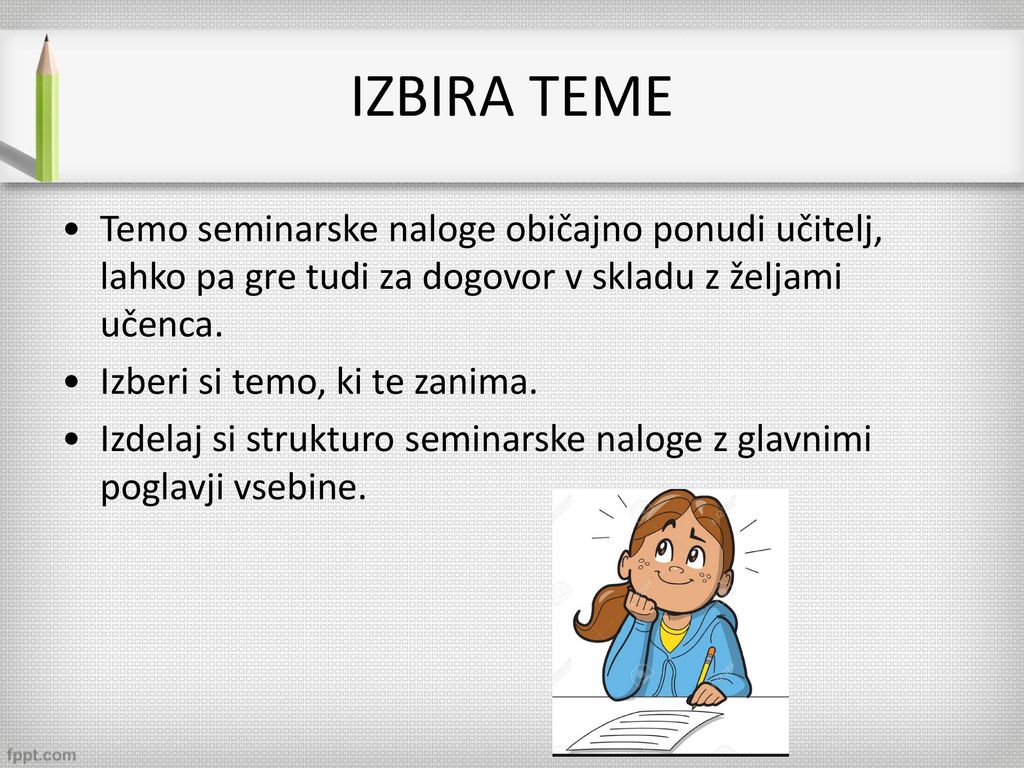 